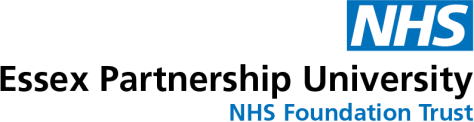 Providers Name & Legal Status:Essex Partnership University NHS Foundation Trust (Organisation) (R1L)Providers Address and Contact Details:Trust Head Office The LodgeLodge Approach WickfordEssex SS11 7XX0300 123 0808www.eput.nhs.ukVision and ValuesOur Vision: To be the leading health and wellbeing service for the provision of mental health and community services.Our Values:We careWe learnWe empowerBoard of DirectorsThe Trust Board of Directors as of the 26 May 2023:Executive DirectorsPaul Scott, Chief Executive (Nominated Individual) Alexandra Green, Chief Operating OfficerNatalie Hammond, Executive NurseDr. Milind Karale, Executive Medical DirectorNigel Leonard, Executive Director of Major Projects & Programmes Trevor Smith, Executive Chief Finance & Resources OfficerSean Leahy, Executive Director of People and CultureZephan Trent, Executive Director of Digital, Strategy and Transformation Denver Greenhalgh, Senior Director of Corporate GovernanceNon-Executive Directors Professor Sheila Salmon, Chair Janet WoodManny Lewis (Vice Chair) Rufus HelmDr Mateen Jiwani (Senior Independent Director) Loy LoboProfessor Stephen HeppellElena LoktevaRegistered Managers:Philippa Crocket (R1LJ3) pippa.crocket@nhs.net Philippa Crocket (R1LJ2) pippa.crocket@nhs.net Aims & ObjectivesStrategic Objective 1: We will deliver safe, high quality integrated care servicesStrategic Objective 2: We will enable each other to be the best that we canStrategic Objective 3: We will work together with our partners to make our services betterStrategic Objectives 4: We will help our communities to thriveList of Registered LocationsKey Clinical Locations Registered under Trust Head Office:COVID-19 Mass Vaccination Programme (Registered under Trust Head Office) will be provided from the following sites from 1 December 2020:Location NameAddressWards / Homes based at this LocationRegulated ActivitiesService TypesService User BandsTrust Head OfficeTrust Head OfficeTrust Head OfficeTrust Head OfficeTrust Head OfficeTrust Head OfficeTrust Head Office (R1LZ8)The Lodge Lodge Approach WickfordEssex SS11 7XXNone – Community- based servicesTreatment of disease, disorder or injurySurgical ProceduresDiagnostic and screening proceduresFamily PlanningCommunity Healthcare Services (CHC)Community-based services for people with mental health needs (MHC)Community-Based services for people with a learning disability (LDC)Substance Misuse Service (SMC)Whole PopulationMental Health InpatientMental Health InpatientMental Health InpatientMental Health InpatientMental Health InpatientMental Health Inpatient439 Ipswich Road (R1LY8)439 Ipswich Road ColchesterEssex CO4 0HF439 Ipswich Road (Long Stay Rehabilitation)Treatment of disease, disorder or injuryAssessment or medical treatment for persons detained under the Mental Health Act 1983Rehabilitation Services (RHS)Hospital services for people with mental health needs, learning disabilities, and problems withsubstance misuse (MLS)Adults aged 18-65Mental HealthPeople detained under the Mental Health ActBasildon Mental Health Unit (MHU) (R1LY9)Basildon Mental Health Unit Nethermayne BasildonEssex SS16 5NLBasildon Mental Health Assessment Unit (Assessment Unit)Cherrydown Ward (Adult Acute)Kelvedon Ward (Adult Acute)Hadleigh Unit (PICU)Health-based Place of SafetyTreatment of disease, disorder or injuryAssessment or medical treatment for persons detained under the Mental Health Act 1983Hospital services for people with mental health needs, learning disabilities, and problems with substance misuse (MLS)Adults aged 18-65Adults aged 65+Mental HealthPeople detained under the Mental Health ActLearning difficulties or autistic spectrum disorderDementiaLocation NameAddressWards / Homes based at this LocationRegulated ActivitiesService TypesService User BandsBrockfield House (R1LX6)Brockfield House Kemble Way Runwell Chase WickfordEssex SS11 7FEAlpine Ward (Medium Secure)Aurora Ward (Pre- Discharge)Causeway Ward (Low Secure)Dune Ward (Low Secure)Forest Ward (Medium Secure)Fuji (Medium Secure)Lagoon (Medium Secure)Treatment of disease, disorder or injuryAssessment or medical treatment for persons detained under the Mental Health Act 1983Hospital services for people with mental health needs, learning disabilities, and problems with substance misuse (MLS)Adults aged 18-65Adults aged 65+Mental HealthPeople detained under the Mental Health ActBroomfield Hospital Mental Health Wards (R1LX7)Puddings Wood Drive Broomfield Chelmsford EssexCM1 7LFThe Christopher Unit (PICU)Edward House (Low Secure)Finchingfield Ward (Adult Acute)Galleywood Ward (Adult Acute)Rainbow Unit (Mother & Baby Unit)Ruby Ward (Older People’s MH)Topaz Ward (Adult Acute)Health-based Place of SafetyTreatment of disease, disorder or injuryAssessment or medical treatment for persons detained under the Mental Health Act 1983Hospital services for people with mental health needs, learning disabilities, and problems with substance misuse (MLS)Adults aged 18-65Adults aged 65+Mental HealthPeople detained under the Mental Health ActDementiaChelmer and Stort Mental Health Wards (R1LX9)Derwent Centre Princess Alexandra HospitalHamstel Road HarlowEssex CM20 1QXChelmer Ward (Adult Acute)Stort Ward (Adult Acute)Health-based Place of SafetyTreatment of disease, disorder or injuryAssessment or medical treatment for persons detainedHospital services for people with mental health needs, learning disabilities, and problems withsubstance misuse (MLS)Adults aged 18-65Mental HealthPeople detained under the Mental Health ActLocation NameAddressWards / Homes based at this LocationRegulated ActivitiesService TypesService User Bandsunder the Mental Health Act 1983Colchester Hospital Mental Health Wards (R1LY2)Turner Road Colchester EssexCO4 5JLArdleigh Ward (Adult Acute)Gosfield Ward (Adult Acute)Health-based Place of SafetyHenneage Ward (Older People’s MH)Peter Bruff Unit (Assessment Unit)Treatment of disease, disorder or injuryAssessment or medical treatment for persons detained under the Mental Health Act 1983Hospital services for people with mental health needs, learning disabilities, and problems with substance misuse (MLS)Adults aged 18-65Adults 65+DementiaMental HealthPeople detained under the Mental Health ActHeath Close (R1LY3)Heath Close Unit 2-5 Heath Close, Billericay EssexCM12 9NWByron Court (Learning Disability)Treatment of disease, disorder or injuryAssessment or medical treatment for persons detained under the Mental Health Act 1983Hospital services for people with mental health needs, learning disabilities, and problems with substance misuse (MLS)Adults aged 18-65Adults aged 65+Mental HealthPeople detained under the Mental Health ActDementiaLearning difficulties or autistic spectrumdisorderLandermere Centre Mental Health Wards (R1LY4)Tower Road Clacton on Sea EssexCO15 1LHTower Ward (Older People’s MH)Treatment of disease, disorder or injuryAssessment or medical treatment for persons detained under the MentalHealth Act 1983Hospital services for people with mental health needs, learning disabilities, and problems with substance misuse (MLS)Adults aged 65+Mental HealthDementiaPeople detained under the Mental Health ActRobin Pinto Unit (R1LY7)Robin Pinto Unit Calnwood Road Luton Bedfordshire LU4 0FBRobin Pinto Unit (Low Secure)Treatment of disease, disorder or injuryAssessment or medical treatmentfor persons detainedHospital services for people with mental health needs, learning disabilities, and problems withAdults aged 18-65Adults aged 65+Mental HealthPeople Detained under the MentalHealth ActLocation NameAddressWards / Homes based at this LocationRegulated ActivitiesService TypesService User Bandsunder the Mental Health Act 1983substance misuse (MLS)The St Aubyn Centre (R1LX1)Severalls Hospital ColchesterEssex CO4 5HGLarkwood Ward (CAMHS)Longview Ward (CAMHS)Treatment of disease, disorder or injuryAssessment or medical treatment for persons detained under the MentalHealth Act 1983Hospital services for people with mental health needs, learning disabilities, and problems with substance misuse (MLS)Children aged 13- 17People detained under the mental health actMental HealthThurrock Hospital (R1LX2)Thurrock Community Hospital Long Lane Grays Essex RM16 2PXGloucester Ward (Older People’s MH)Meadowview Ward (Older People’s MH)Treatment of disease, disorder or injuryAssessment or medical treatment for persons detained under the Mental Health Act 1983Hospital services for people with mental health needs, learning disabilities, and problems with substance misuse (MLS)Adults aged 18-65Adults aged 65+Mental HealthPeople detained under the Mental Health ActDementiaLearning difficulties or autistic spectrumdisorderWood Lea Clinic (R1LX3)Wood Lea Clinic 2-5 The Glades Northampton Road, Bromham Bedford Bedfordshire MK43 8HJWood Lea Clinic (Low Secure)Treatment of disease, disorder or injuryAssessment or medical treatment for persons detained under the Mental Health Act 1983Hospital services for people with mental health needs, learning disabilities, and problems with substance misuse (MLS)Adults aged 18-65Adults aged 65+Mental HealthPeople Detained under the Mental Health ActLearning difficultiesor autistic spectrum disorderMental Health and Community Health ServicesMental Health and Community Health ServicesMental Health and Community Health ServicesMental Health and Community Health ServicesMental Health and Community Health ServicesMental Health and Community Health ServicesRochford Hospital (R1LZ9)Rochford Hospital Union Lane RochfordEssex SS4 1RBBeech Ward (Older People’s MH)Cedar Ward (Adult Acute)Poplar Unit (CAMHS)Treatment of disease, disorder or injuryAssessment or medical treatmentfor persons detainedHospital services for people with mental health needs, learning disabilities, and problems withAdults aged 18-65Adults aged 65+Mental HealthPeople detained under the mentalhealth actLocation NameAddressWards / Homes based at this LocationRegulated ActivitiesService TypesService User BandsCumberlege Intermediate Care Centre (CHS Rehab)Willow Ward (Adult Acute)Health-based Place of Safetyunder the Mental Health Act 1983substance misuse (MLS)Rehabilitation Services (RHS)DementiaChildren aged 4-12Children aged 13- 17St.Margaret’s Community Hospital (R1LT1)St Margaret’s Community HospitalThe Plain Epping, Essex CM16 6TYBeech Ward (CHS Neuro)Kitwood Ward (Older People’s MH)Plane Ward (CHS Step Down / Rehab)Poplar Ward (Step Up/ Direct Admissions)Roding Ward (Older People’s MH)Treatment of disease, disorder or injuryAssessment or medical treatment for persons detained under the Mental Health Act 1983Diagnostic andscreening proceduresHospital services for people with mental health needs, learning disabilities, and problems with substance misuse (MLS)Rehabilitation Services (RHS)Adults aged 18-65Adults aged 65+Mental HealthPeople Detained under the Mental Health ActCommunity Health Services (CHS)Community Health Services (CHS)Community Health Services (CHS)Community Health Services (CHS)Community Health Services (CHS)Community Health Services (CHS)Saffron Walden Community Hospital (R1LZ3)Radwinter Road Saffron Walden EssexCB11 3HYAvocet Ward (CHS Step-Up / Down)Treatment of disease, disorder or injuryRehabilitation Services (RHS)Adults aged 18-65Adults aged 65+DementiaPhysical DisabilityNursing HomesNursing HomesNursing HomesNursing HomesNursing HomesNursing HomesClifton Lodge (R1LJ3)Clifton Lodge Balmoral Road Westcliff On Sea EssexSS0 7DBClifton Lodge (Nursing Home)Treatment of disease, disorder or injuryAccommodation for persons who require nursing or personalcareCare Home Service with Nursing (CHN)Adults aged 18-65Adults 65+DementiaRawrethCourt (R1LJ2)Rawreth CourtRawreth Lane RayleighRawreth Court (Nursing Home)Treatment ofdisease, disorder or injuryCare Home Service with Nursing (CHN)Adults aged 18-65Adults 65+DementiaLocation NameAddressWards / Homes based at this LocationRegulated ActivitiesService TypesService User BandsEssex SS6 9RNAccommodation for persons who require nursing or personalcarePrimary Medical ServicesPrimary Medical ServicesPrimary Medical ServicesPrimary Medical ServicesPrimary Medical ServicesPrimary Medical ServicesSt. Helen’s Street (R1LXD)70-74 St. Helen’s StreetIpswichSuffolk IP4 2LASpecial Allocation Scheme (SAS) ServiceTreatment of disease, disorder or injuryDoctors Consultation Service (DCS)Doctors Treatment Service (DTS)Adults aged 18-65Adults aged 65+People who misuse drugs or alcoholPhysical DisabilityLocation NameAddressService Type (CQC)Service Types (Internal)Addison HouseHamstel Road HarlowCM20 1EPCommunity Healthcare Services (CHC)Adult Community HealthAdobe House5 Barton Road NorwichNR1 1DLCommunity-based services for people with mental health needs (MHC)Adult Mental Health CommunityBasildon MHUNethermayne Basildon EssexSS16 5NLCommunity-based services for people with mental health needs (MHC) Community-Based services for people with a learning disability (LDC)Adult Mental Health Community Crisis CommunityEating DisordersLearning Disability CommunityOlder Adult Mental Health CommunityBenfleet Clinic513 High Road BenfleetEssex SS7 5ADCommunity Healthcare Services (CHC)Adult Community HealthChildren & Young People’s Community HealthBillericay Health CentreStock Road Billericay EssexCM12 0BJCommunity Healthcare Services (CHC)Adult Community HealthLocation NameAddressService Type (CQC)Service Types (Internal)Brentwood Community HospitalCrescent Drive Brentwood EssexCM15 8DRCommunity Healthcare Services (CHC)Adult Community HealthBrentwood Resource CentreGreenwich Avenue BrentwoodCM14 4SWCommunity-based services for people with mental health needs (MHC)Adult Mental Health Community Older Adult Mental Health CommunityCentral Canvey Primary Care CentreLong Road Canvey Island EssexSS8 0JACommunity Healthcare Services (CHC)Adult Community HealthChildren & Young People’s Community HealthChelmsford & Essex (C&E) CentreNew London Road ChelmsfordCM2 0QHCommunity-based services for people with mental health needs (MHC)Community substance misuse services (SMC)Adult Mental Health Community Substance Misuse ServiceCherry TreesSt Peter's Hospital Spital Road MaldonEssexCommunity-based services for people with mental health needs (MHC)Adult Mental Health Community Older Adult Mental Health CommunityThe Coach HouseThe Coach House Trinity Street, Halstead,Essex C09 1JDCommunity-based services for people with mental health needs (MHC)Adult Mental Health CommunityCoombewood Centre1 Websters Way RayleighEssex SS6 8JQCommunity-based services for people with mental health needs (MHC)Community-Based services for people with a learning disability (LDC)Adult Mental Health Community Learning Disability CommunityCorringham Health CentreGiffords Cross Road CorringhamEssex SS17 7QQCommunity Healthcare Services (CHC)Adult Community HealthThe Crystal CentreBroomfield Hospital ChelmsfordCM1 7LFCommunity-based services for people with mental health needs (MHC)Older Adult Mental Health CommunityLocation NameAddressService Type (CQC)Service Types (Internal)Cumberlege Intermediate Care CentrePantile Avenue Southend-on-Sea EssexSS2 4BDCommunity Healthcare Services (CHC)Adult Community HealthDerwent CentreHamstel Road HarlowCM20 1QXCommunity-based services for people with mental health needs (MHC)Adult Mental Health CommunityDolittle MillUnit 14 Doolittle Mill Froghall Road AmpthillMK45 2NDCommunity Healthcare Services (CHC)Children & Young People’s Community HealthDunmow Clinic58 High Street Dunmow EssexCM6 1BHCommunity Healthcare Services (CHC)Adult Community HealthChildren & Young People’s Community HealthEly HouseChurchill Avenue BasildonEssex SS14 2BQCommunity-based services for people with mental health needs (MHC) Community-Based services for peoplewith a learning disability (LDC)Adult Mental Health Community Learning Disability CommunityOlder Adult Mental Health CommunityThe GablesBocking End Road BraintreeCM7 9AECommunity-based services for people with mental health needs (MHC)Adult Mental Health CommunityGrays HallOrsett Road Grays EssexRM17 5TTCommunity-based services for people with mental health needs (MHC) Community-Based services for peoplewith a learning disability (LDC)Adult Mental Health Community Learning Disability CommunityGrays Health CentreBrook Road GraysEssex RM17 5BYCommunity Healthcare Services (CHC)Adult Community HealthHadleigh Clinic49 London Road HadleighEssex SS7 2QLCommunity Healthcare Services (CHC)Adult Community HealthChildren & Young People’s Community HealthLocation NameAddressService Type (CQC)Service Types (Internal)Harland CentreBalmoral Road Westcliff-on-Sea EssexSS0 7DMCommunity-based services for people with mental health needs (MHC) Community Healthcare Services (CHC)Adult Community HealthOlder Adult Mental Health CommunityHeath CloseHeath Close Billericay EssexCM12 9NWCommunity-Based services for people with a learning disability (LDC) Community-based services for peoplewith mental health needs (MHC)Learning Disability Community Forensic Mental HealthHerrick House35 East Stockwell Street ColchesterCO1 1STCommunity-based services for people with mental health needs (MHC)Adult Mental Health CommunityHerts & Essex HospitalHaymeads Lane Bishops StortfordHertfordshire CM23 5JHCommunity Healthcare Services (CHC)Adult Community HealthOlder Adult Mental Health Community SurgeryHockley Clinic53 Spa Road HockleySS5 4ARCommunity Healthcare Services (CHC)Adult Community HealthHolmer CourtEssex Street ColchesterCO3 3BTCommunity-based services for people with learning disabilities (LDC)Learning Disability CommunityJubilee Centre112a – 114a South Church RoadSouthend-on-Sea SS1 2LXCommunity-based services for people with mental health needs (MHC)Adult Mental Health CommunityKeats House ClinicThe Fairway Bush Fair HarlowCM18 6LYCommunity Healthcare Services (CHC)Adult Community HealthThe King’s Wood CentreColchesterEssex CO4 5JLCommunity-based services for people with mental health needs (MHC)Adult Mental Health Community Older Adult Mental Health CommunityKnightswick ClinicFolksville Road Canvey Island EssexSS8 7ADCommunity-based services for people with mental health needs (MHC)Adult Mental Health CommunityLocation NameAddressService Type (CQC)Service Types (Internal)Laindon Health CentreHigh Road Laindon EssexSS15 5TRCommunity Healthcare Services (CHC)Adult Community HealthThe LakesTurner Road Colchester CO4 5JLCommunity-based services for people with mental health needs (MHC)Adult Mental Health Community Older Adult Mental Health CommunityLatton Bush CentreSouthern Way HarlowCM18 7BLCommunity-based services for people with mental health needs (MHC) Community Healthcare Services (CHC)Adult Community HealthAdult Mental Health Community Older Adult Community HealthOlder Adult Mental Health CommunityLeigh Primary Care Centre918 London Road Leigh-on-Sea EssexSS9 3NGCommunity Healthcare Services (CHC)Adult Community HealthChildren & Young People’s Community HealthThe Linden CentreBroomfield Hospital ChelmsfordCM1 7LFCommunity-based services for people with mental health needs (MHC)Adult Mental Health CommunityLighthouse Child Development CentreSnakes Lane Southend-on-Sea EssexSS2 6XTCommunity Healthcare Services (CHC)Children & Young People’s Community HealthLowestoft HubWoodbury House Mill Road LowestoftNR33 0PPCommunity-based services for people with mental health needs (MHC)Adult Mental Health CommunityMansard House107-109 New London Road ChelmsfordCM2 0PPCommunity substance misuse services (SMC)Substance misuse servicesMarsh Farm Health CentrePurley Centre LutonBedfordshire LU3 3SRCommunity Healthcare Services (CHC)Adult Community HealthNorth Gate CentreNorth Station Road ColchesterCO1 1RBCommunity-based services for people with mental health needs (MHC)Eating DisordersLocation NameAddressService Type (CQC)Service Types (Internal)Oyster CourtOyster Court ColchesterCO1 1TYCommunity-based services for people with mental health needs (MHC)Adult Mental Health CommunityPride HouseChristy Close Laindon EssexSS15 6EACommunity-based services for people with mental health needs (MHC)Community-Based services for people with a learning disability (LDC)Adult Mental Health Community Learning Disability CommunityOlder Adult Mental Health CommunityPrincess Alexandra HospitalHamstel Road HarlowCM20 1QXCommunity Healthcare Services (CHC)Adult Community HealthQueen Street5a Queen Street ColchesterCO1 2PGCommunity substance misuse services (SMC)Substance Misuse ServiceRailway Road33 Railway Road King’s Lynn NorfolkPE30 1NFCommunity-based services for people with mental health needs (MHC)Adult Mental Health CommunityRaphael HouseOld Ship Lane Rochford EssexSS4 1DDCommunity Healthcare Services (CHC)Adult Community HealthChildren & Young People’s Community HealthRayleigh ClinicEastwood Road RayleighEssex SS6 7JPCommunity Healthcare Services (CHC)Adult Community HealthChildren & Young People’s Community Health Family PlanningRectory Lane Community ClinicRectory Lane Loughton EssexIG10 3RLCommunity Healthcare Services (CHC)Adult Community HealthRectory Lane Health CentreEpping Forest Day Unit LoughtonIG10 3RUCommunity-based services for people with mental health needs (MHC)Adult Mental Health CommunityReunion House35 Jackson RoadClacton-on-Sea CO15 1JACommunity-based services for people with mental health needs (MHC)Adult Mental Health CommunityLocation NameAddressService Type (CQC)Service Types (Internal)RivendellBoxted Road ColchesterCO4 5HECommunity substance misuse services (SMC)Substance Misuse ServiceRochford HospitalUnion Lane Rochford EssexSS4 1RBCommunity-based services for people with mental health needs (MHC) Community-Based services for people with a learning disability (LDC) Community Healthcare Services (CHC)Adult Mental Health Community Children and Young People’s Community HealthCrisis CommunityLearning Disability CommunityOlder Adult Mental Health CommunitySaffron Walden Community HospitalRadwinter Road Saffron Walden EssexCB11 3HYCommunity Healthcare Services (CHC)Adult Community Health Older Adult Community Physical OutpatientsSankey House81 High Road PitseaEssex SS13 3BBCommunity-based services for people with mental health needs (MHC)Adult Mental Health Community Older Adult Mental Health CommunityShoebury Health CentreCampfield RoadShoeburyness SS3 9BXCommunity Healthcare Services (CHC)Children & Young People’s Community HealthSouthend Civic CentreVictoria Avenue Southend-on-Sea SS1 9SBCommunity-Based services for people with a learning disability (LDC) Community Healthcare Services (CHC)Children & Young People’s Community Health Learning Disability CommunitySouthend HospitalPrittlewell Chase Westcliff-on-Sea EssexSS0 0RYCommunity-based services for people with mental health needs (MHC)Adult Mental Health CommunitySouthend Integrated Resource CentreUnit 8The Forum Templefarm Industrial EstateSouthend-on-Sea EssexSS2 5TECommunity Healthcare Services (CHC)Adult Community HealthSouthgate House88 Town Square BasildonCommunity Healthcare Services (CHC)Sexual HealthLocation NameAddressService Type (CQC)Service Types (Internal)SS14 1BNSouthview Road13 Southview Road VangeSS16 4ERCommunity substance misuse services (SMC)Substance Misuse ServiceSt. Helen Street70-74 St. Helen Street IpswichSuffolk IP4 2LACommunity-based services for people with mental health needs (MHC)Adult Mental Health CommunitySt. Margaret’s Community HospitalThe Plain Epping,Essex CM16 6TYCommunity-Based services for people with a learning disability (LDC) Community Healthcare Services (CHC)Adult Mental Health Community Learning Disability CommunityStanford ClinicWharf Road Stanford-Le-Hope EssexSS17 0BYCommunity Healthcare Services (CHC)Adult Community HealthStifford Clays Health CentreCrammavill Street Stifford Clays EssexRM16 2APCommunity Healthcare Services (CHC)Adult Community HealthSydervelt CentreSydervelt Road Canvey Island EssexSS8 9EGCommunity-based services for people with mental health needs (MHC)Older Adult Mental Health CommunityThorpedene ClinicDelaware RoadShoeburyness SS3 9NWCommunity Healthcare Services (CHC)Family PlanningThundersley Clinic8 Kenneth Road Thundersley BenfleetEssex SS7 3ATCommunity Healthcare Services (CHC)Adult Community HealthThurrock Civic OfficesCivic Offices New Road GraysRM17 9SZCommunity-based services for people with mental health needs (MHC)Older Adult Mental Health CommunityLocation NameAddressService Type (CQC)Service Types (Internal)Thurrock HospitalLong Lane Grays EssexRM16 2PXCommunity-based services for people with mental health needs (MHC) Community-Based services for peoplewith a learning disability (LDC)Adult Mental Health Community Learning Disability CommunityOlder Adult Mental Health CommunityTrend HouseTrend House Dallow Road LutonBeds LU1 1LYCommunity-based services for people with mental health needs (MHC)Adult Mental Health CommunityValkyrie Road Primary Care CentreValkyrie RoadWestcliff-on-Sea SS0 8BUCommunity Healthcare Services (CHC)Community-Based services for people with a learning disability (LDC)Adult Community HealthChildren & Young People’s Community Health SurgeryVange Health CentreSouthview Road BasildonSS16 4HDCommunity Healthcare Services (CHC)Adult Community HealthWaltham Abbey Clinic13 Sewardstone Road Waltham AbbeyEN19 1NPCommunity Healthcare Services (CHC)Adult Community HealthWarrior House (including Kingsley Ward Centre)42-82 Southchurch Road Southend-on-SeaEssex SS1 2LZCommunity-based services for people with mental health needs (MHC) Community-Based services for people with a learning disability (LDC) Community Healthcare Services (CHC)Adult Community HealthAdult Mental Health CommunityChildren & Young People’s Community Health Family PlanningLearning Disability Community Older Adult Community HealthOlder Adult Mental Health CommunityWest Gate7-9 West Gate HarlowCM20 1JSCommunity substance misuse services (SMC)Substance Misuse ServiceWellesley Road132 Wellesley Rd, Clacton-on-Sea EssexCO15 3QDCommunity substance misuse services (SMC)Substance Misuse ServiceWestern HouseChapel HillStansted Mountfitchet CM24 8AGCommunity-based services for people with mental health needs (MHC)Adult Mental Health CommunityLocation NameAddressService Type (CQC)Service Types (Internal)Wickford Health CentreMarket Road Wickford EssexSS12 0AGCommunity Healthcare Services (CHC)Adult Community HealthChildren & Young People’s Community HealthWitham Health Centre4 Mayland Road WithamCM8 2UXCommunity Healthcare Services (CHC)Location NameAddressService Type (CQC)Service Types (Internal)Trust Head Office (R1LZ8)The Lodge Lodge Approach WickfordEssex SS11 7XXCommunity Healthcare Services (CHC)Adult Community HealthChildren & Young People’s Community Health